2024年（令和6年）3月11日各学区（地区・町）自治会（町内会）連合会長　様福山市自治会連合会会  長　大原  博２０２４年度（令和６年度）学区（地区・町）自治会（町内会）長名簿等のご提出について（依頼）　早春の候，ますますご健勝のこととお喜び申し上げます。平素より，本会の活動につきまして，深いご理解とご協力をいただき厚くお礼申し上げます。　さて，みだしのことにつきまして，別紙様式により次のとおりご提出くださいますようお願いいたします。（エクセル必須）ご多用の折とは存じますが，よろしくお願い申し上げます。提出していただくもの・2024年度　学区（地区・町）自治会（町内会）長名簿・2024年度  学区（地区・町）自治会（町内会）連合会役員名簿留意事項※  自治会（町内会）の合併・解散消滅等は必ず欄外に注釈をご記載ください。※　4/25（木）締切のご提出における「加入世帯数」をもって，自治会連合    会より会費の請求をさせていただきます。※　町内会長様へ名簿作成の目的をご周知ください。※　名簿につきましては，厳重に保管し個人情報の適正な取り扱いに努めます。なお，行政による業務の範囲内での名簿の利用を認めていますので，ご了承願います。※　地域で作成される名簿等についても，大切な個人情報を適切に管理していただきますようお願いいたします。※　メールによる提出のご協力をお願いいたします。（エクセル必須）様式のデータはホームページをご利用ください。 福山市自治会連合会と連合会長様とのライン運用を進めておりますので連合会長様は，下記ＱＲコードから登録をお願いいたします。登録方法は別紙をご参照ください提出期限　　4月　25日（木）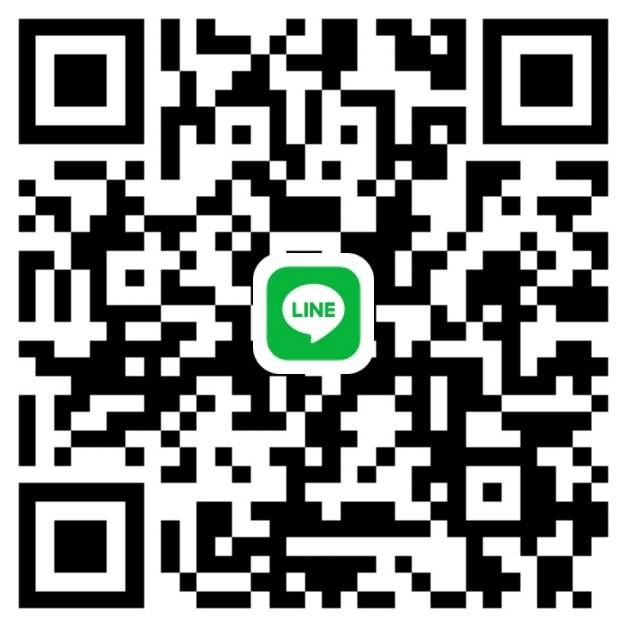 福山市自治会連合会　ラインＱＲコード